Нормы освещения в соответствии с ГОСТ Р 55710-2013Таблица 1 - Зоны движения и вспомогательные помещения внутри зданий
* Необходимо дополнительное освещение выходов и входов и ограничение блескости для водителей и пешеходов.
** Норма освещенности на уровне пола. Норму повышают до 150 лк при наличии движения.Таблица 2  - Помещения для отдыха, санитарно-бытовые помещения, здравпункты
* КЦТ ИС должна быть в диапазоне 40006500 К.
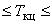 Таблица 3 - Помещения связи
Таблица 4 - Склады
* Норму повышают до 200 лк при длительном пребывании работающих в помещении.Таблица 5 - Механизированные склады
* Норма освещенности на уровне пола

Таблица 6 - Сельское хозяйство

Таблица 7 - Хлебопекарни


Таблица 8 - Производство бетона, цемента, кирпича и изделий из них


Таблица 9 - Производство керамики, плит, стекла и изделий из них
* КЦТ ИС должна быть в диапазоне 40006500 К

Таблица 10 - Парикмахерские


Таблица 11 - Химическая, пластмассовая и резиновая промышленности
* КЦТ ИС должна быть в диапазоне 40006500 К.

Таблица 12 - Электротехническая промышленность


Таблица 13 - Прачечные и химчистки


Таблица 14 - Ювелирное производство
* КЦТ ИС должна быть в диапазоне 40006500 К

Таблица 15 - Бумажное производство


Таблица 16 - Магазины


Таблица 17 - Пищевая промышленность
* КЦТ ИС должна быть в диапазоне 40006500 К.
Таблица 18 - Электростанции


Таблица 19 - Литейное производство


Таблица 20 - Кожевенное производство
* КЦТ ИС должна быть в диапазоне 40006500 К.

Таблица 21 - Типографии
* КЦТ ИС должна быть в диапазоне 40006500 К.
** КЦТ ИС должна быть не менее 5000 К.

Таблица 22 - Помещения общего назначения культурно-зрелищных учреждений


Таблица 23 - Библиотеки


Таблица 24 - Театры, концертные залы


Таблица 25 - Металлообработка


Таблица 26 - Выставки и ярмарки


Таблица 27 - Автомобильная промышленность

* КЦТ ИС должна быть в диапазоне 40006500 К
Таблица 28 - Металлургическое производство


Таблица 29 - Детские дошкольные учреждения


Таблица 30 - Деревообрабатывающая промышленность
* КЦТ ИС должна быть в диапазоне 40006500 К

Таблица 31 - Административные здания


Таблица 32 - Текстильная промышленность
* КЦТ ИС должна быть в диапазоне 40006500 К.

Таблица 33 - Рестораны и гостиницы
* Допускается снижение нормы освещенности в ночное время.

Таблица 34 - Гаражи


Таблица 35 - Аэропорты


Таблица 36 - Учебные заведения
* КЦТ ИС должна быть в диапазоне 40006500 К.

Таблица 37 - Учреждения здравоохранения
* Норма освещенности на уровне пола.
** КЦТ ИС должна быть в диапазоне 50006500 К.
*** Норма освещенности на уровне кровати.**** КЦТ ИС должна быть в диапазоне 60006500 К.

Наименование помещенияНорма освещённости, лкПути движения и коридоры*100**Лестницы, эскалаторы, движущиеся тротуары100Погрузочно-разгрузочные зоны 150Наименование помещенияНорма освещённости, лкСтоловые, буфеты200Комнаты отдыха100Комнаты физических упражнений300Гардеробы, умывальные, ванные комнаты, туалеты200Лазарет500Комнаты медицинского осмотра*500Наименование помещенияНорма освещённости, лкКомнаты оборудования, коммутаторные200Телеграф, почта500Наименование помещенияНорма освещённости, лкСклады и кладовые100*Места упаковки300Наименование помещенияНорма освещённости, лкПроезжие пути без пешеходов20*Проезжие пути с пешеходами150*Станции контроля150Места складирования200Наименование помещения, зрительной работы и вида деятельностиНорма освещённости, лкПогрузка и распределение товара ручным и механизированным способом200Стойла для домашнего скота50Загон для больных животных, стойла для отела200Приготовление корма, мытье утвари200Наименование зрительной работы и вида деятельностиНорма освещённости, лкПриготовление и выпечка300Отделка, глазирование, украшение500Наименование зрительной работы и вида деятельностиНорма освещённости, лкСушка50Изготовление изделий, работы по разбиванию и смешиванию200Общие работы на машинах300Грубая работа300Наименование зрительной работы и вида деятельностиНорма освещённости, лкСушка50Подготовка материалов и общие работы на машинах300Покрытие эмалью, прокатка, прессование, формообразование, покрытие глазурью, выдувание стекла300Шлифовка, гравировка, полировка, формообразование точных частей, обработка стекла инструментом750Шлифовка оптического стекла, кристаллов, ручное гранение (алмазов), гравировка750Тонкие работы, в т.ч. ручная роспись*1000Изготовление искусственных драгоценных камней*1500Наименование помещенияНорма освещённости, лкПарикмахерские500Наименование помещения, зрительной работы и вида деятельностиНорма освещённости, лкПроизводственные процессы с дистанционным обслуживанием50Производственные процессы с частичным применением ручного труда150Постоянная ручная работа на производственных установках300Помещения для точных измерений, лаборатории500Фармацевтическое производство500Производство шин500Контроль цвета*1000Раскрой, отделка, контроль750Наименование зрительной работы и вида деятельностиНорма освещённости, лкИзготовление кабелей и проводов300Намотка на катушки:- большие300- средние500- малые750Пропитка катушек300Гальваника300Монтажные операции:- грубые300- средней точности500- высокой точности750- сверхточные1000Производство электронной техники, испытание и контроль1500Наименование зрительной работы и вида деятельностиНорма освещённости, лкПрием, учет и сортировка белья300Стирка и сухая чистка300Глажка утюгом и под прессом300Контроль и ремонт750Наименование зрительной работы и вида деятельностиНорма освещённости, лкОбработка драгоценных камней*1500Изготовление ювелирных изделий1000Ручная сборка часов1500Автоматическая сборка часов500Наименование помещения, зрительной работы и работы деятельностиНорма освещённости, лкПеремешивание бумажной массы200Производство бумаги, картона300Стандартные переплетные работы: разрезка, обрезка, фальцовка, шитье, приклейка форзацев500Наименование помещенияНорма освещённости, лкТорговые залы300Кассовые узлы500Места упаковки500Наименование помещения, зрительной работы и вида деятельностиНорма освещённости, лкРабочие места и зоны:200- пивоваренные и солодовые этажи;- помещения для мытья, розлива в бочки, чистки, просеивания, очистки;- помещения консервных и шоколадных заводов для готовки;- помещения сахарных заводов;- помещения для сушки и обогащения табака, подвалы для броженияСортировка и мойка продукции, дробление, смешивание, упаковка300Рабочие места и критические зоны:500- помещения бойни скота и мясоразделочных цехов;- у мукомольных машин;- на участках фильтрования для рафинирования сахараРубка и сортировка фруктов и овощей300Изготовление деликатесных продуктов, работа на кухне, производство сигар и сигарет500Контроль стеклянных изделий и бутылок, снятие заусенцев, сортировка, декорирование500Лаборатории500Контроль цвета*1000Наименование помещенияНорма освещённости, лкЗаводы, поставляющие топливо50Котельные100Машинные залы200Бойлерные, холодильные, электрощитовые (внутри здания)200Помещения контроля500Наименование помещения, зрительной работы и вида деятельностиНорма освещённости, лкПодземные проходы, подвалы50Платформы100Чистка песком200Помещения для одежды200Рабочие места у купола и смесителя200Литейные цеха200Участки выбивания опок200Машинное формование200Ручное формование300Литье под давлением300Изготовление моделей500Наименование зрительной работы и вида деятельностиНорма освещённости, лкРаботы с чанами, бочками, рябинами на коже200Мездрение, разрезание, натирание, переворачивание кожи300Шорное производство500Сортировка*500Покраска выделанной кожи (машинная)500Контроль качества1000Контроль цвета1000Пошив обуви500Изготовление перчаток500Наименование зрительной работы и вида деятельностиНорма освещённости, лкРезка, обрезка, подготовка, печать (набор) на машине500Сортировка бумаги и ручной набор500Печать1000Цветовой контроль сложных по цвету изделий*1500Стальное и медное гравирование**2000Наименование помещенияНорма освещённости, лкВестибюль при входе в здание100Гардеробы200Холлы200Кассы300Наименование помещения, зрительной работы и вида деятельностиНорма освещённости, лкПомещения фонда открытого доступа200Зоны чтения500Выдача книг500Наименование помещенияНорма освещённости, лкАртистические300Наименование помещения, зрительной работы и вида деятельностиНорма освещённости, лкОткрытая ковка (штамповка)200Штамповка с понижением температуры300Сварка300Работы грубой и средней точности: размер объекта различения 0,1 мм300Очень точные работы: размер объекта различения <0,1 мм500Контроль750Металло- и трубопрокатные цеха, холодная формовка300Механическая обработка листов толщиной более 5 мм200Ручная обработка листов толщиной менее 5 мм300Инструментальные работы на оборудовании для резки750Сборка:- грубая;200- средняя;300- точная;500- высокоточная750Гальванизация300Обработка поверхности и окраска750Изготовление шаблонов, ручного инструмента, точная механика, микромеханика1000Вид освещенияНорма освещённости, лкОбщее300Наименование помещения, зрительной работы и вида деятельностиНорма освещённости, лкРаботы по корпусу и сборка500Помещения окраски, полировка750Окраска ручная, контроль*1000Драпировка тканью вручную1000Приемочный контроль1000Общий автосервис300Наименование помещения, зрительной работы и вида деятельностиНорма освещённости, лкАвтоматизированное производство50Производство с кратковременными ручными операциями150Производство с продолжительными ручными операциями200Склады заготовок50Обслуживание печей200Прокатный стан300Контрольные платформы и панели300Контроль качества500Подземные туннели, подвалы50Наименование помещенияНорма освещённости, лкИгровые и групповые комнаты300Комнаты ручного труда300Наименование помещения, зрительной работы и вида деятельностиНорма освещённости, лкАвтоматизированные процессы сушки, изготовления фанеры50Гидротермическая обработка150Лесопильная рама300Работы клеильно-прессованные, сборка300Полировка, окраска, высококачественная отделка750Механизированная деревообработка: обточка, обрезка, шлифовка, нарезка, пилка500Отбор сырья для производства фанеры*750Мозаичные, инкрустационные работы*750Контроль качества*1000Наименование помещения, зрительной работы и вида деятельностиНорма освещённости, лкРаздевалки, проходы, зоны движения300Письмо, машинопись, чтение, обработка данных500Техническое черчение750Рабочие места с видеотерминалами500Конференц-залы, комнаты переговоров500Приемные секретарей300Архивы200Наименование помещения, зрительной работы и вида деятельностиНорма освещённости, лкРабочие места, в ванных и кипах подготовки хлопка200Чесальные, моечные, гладильные работы, окрашивание, гребнечесальные работы, сортировка, кройка, прядение, джутовое и пеньковое прядение300Прядение, намотка, сушка500Деформирование, переплетение нитей, обшивание тесьмой, вязание500Шитье, точное вязание, стегание750Ручное моделирование, кройка*750Отделка, окраска500Сушильные помещения100Автоматическая печать на ткани500Очищение суровья от посторонних узлов, протравление, отделка1000Цветовой контроль, контроль качества*1000Художественная штопка*1500Шляпное производство500Наименование помещенияНорма освещённости, лкРегистратура, стойки портье300Кухни500Рестораны, обеденные залы, функциональные комнаты-Рестораны самообслуживания200Буфеты300Конференц-залы500Коридоры100*Наименование помещенияНорма освещённости, лкЗоны въезда/выезда (днем)300Зоны въезда/выезда (ночью)75Проезжие путиМеста парковкиКассы300Наименование помещенияНорма освещённости, лкЗалы прилета/вылета, выдача багажа200Зоны движения, эскалаторы, транспортные ленты150Информационные и расчетные узлы500Зоны паспортного контроляЗоны ожидания200Багажное отделение200Зона таможенной службы300Диспетчерские вышки управления полетом500Ангары для контроля и отправления самолетов500Зоны контроля двигателейЗоны для измерений в ангарахНаименование помещения, поверхностиНорма освещённости, лкКлассы, комнаты преподавателей300Классы вечернего обучения, обучения взрослых и лекционные залы500Столы для показа, черные доски500Комнаты для рисования500Классы изостудии в художественных школах*750*Комнаты технического черчения750Кабинеты, лаборатории и кабинеты труда500Учебные мастерские500Комнаты для музыкальных занятий300Компьютерные классы**300Классы по изучению языка300Подготовительные классы и мастерские500Вестибюли200Рекреации, коридоры100Лестницы150Общие комнаты для студентов и актовые залы200Библиотеки:200- полки;500- столы для чтенияКомнаты хранения демонстрационного материала100Спортзалы, общие бассейны300Столовые200Кухни500Наименование помещения, зрительной работы и вида деятельностиНорма освещённости, лкКомнаты ожидания200Коридоры днем100Коридоры ночью50Административные помещения500Комнаты персонала300Общее освещение100*Освещение для чтения300Обычный осмотр300Исследование и лечение1000Ночное освещение5Туалеты, ванные комнаты200Общее освещение**500Обследование и лечение1000Общее освещение500Обследование1000Общее освещение**500Обследование1000Чтение таблиц с тестами на видение и цветоразличение500Общее освещение300Помещения для обследования
50Диализа500Дерматологии500Эндоскопии300Перевязочные500Специальные ванные комнаты, радиотерапия, массаж, физиотерапия300Комнаты подготовки к операции500Общее освещение операционных1000Операционное поле10-10Общее освещение100*Общее обследование300***Обследование и лечение1000***Наблюдение ночью20Общее освещение
500Зона пациента1000Общее освещение500Цветовой контроль****1000Стерилизация и дезинфекция300Общее освещение500Столы для вскрытия трупов и анатомические5000